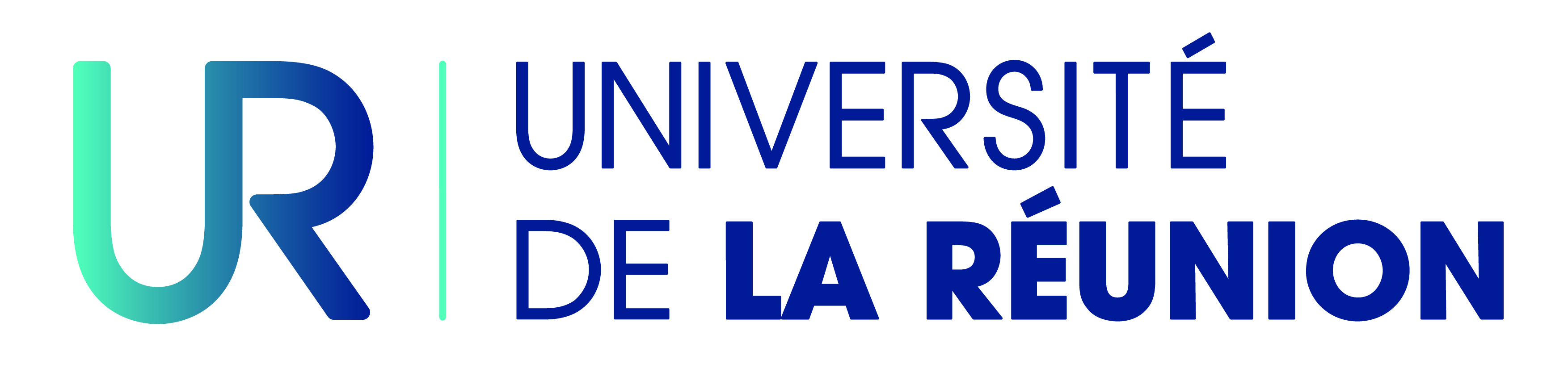 Renouvellement général des représentants des usagers au conseil de L’UFR SCIENCES DE L’HOMME ET DE L’ENVIRONNEMENTScrutin du jeudi 09 mars 2023Formulaire pour signaler une erreur ou un oubli sur les listes électorales (Usagers inscrits d’office)DEMANDE D’INSCRIPTION OU DE CORRECTIONS DES LISTES ÉLECTORALES Je soussigné(e),NOM D’USAGE :……………………………………………………………………………………………………………………………………….……NOM PATRONYMIQUE : …………………………………………………………………………………………………………………………………………… Prénoms :………………………………………………………………………………………………………………………………………………Date de naissance :………………………………………………………………………………………………………………………………………………Mél :………………………………………………………………………………………………………………………………………………Téléphone :………………………………………………………………………………………………………………………………………………N° étudiant :………………………………………………………………………………………………………………………………………………Joindre une copie du justificatif de la qualité d’usager (copie carte étudiante ou, à défaut, un certificat de scolarité).  Demande à être inscrit(e) sur les listes électorales de l’Université de La Réunion. Demande que les listes électorales soient corrigées conformément à cette demandeFait à………………………………………………………Le………………………………………….Signature du demandeur Avant le scrutin : les demandes d’inscription ou de correction sont à adresser par courriel à elections@univ-reunion.fr Le jour du scrutin : les demandes d’inscription ou de correction sont formulées directement auprès de la DAJI par courriel via l’adresse elections@univ-reunion.fr